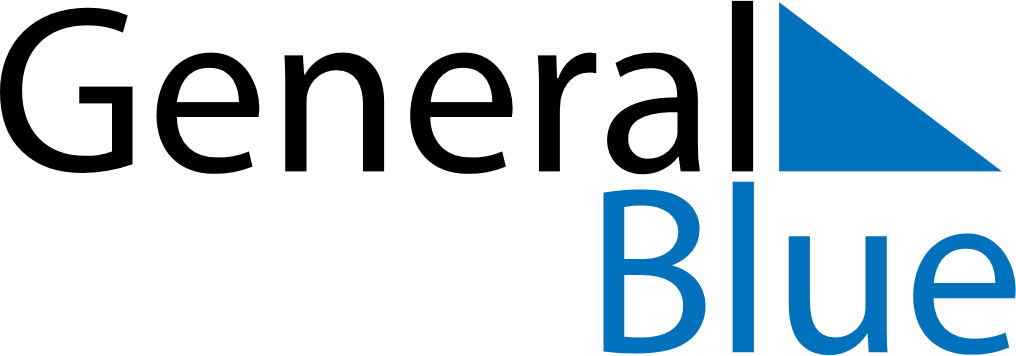 Weekly Meal Tracker April 4, 2022 - April 10, 2022Weekly Meal Tracker April 4, 2022 - April 10, 2022Weekly Meal Tracker April 4, 2022 - April 10, 2022Weekly Meal Tracker April 4, 2022 - April 10, 2022Weekly Meal Tracker April 4, 2022 - April 10, 2022Weekly Meal Tracker April 4, 2022 - April 10, 2022MondayApr 04TuesdayApr 05TuesdayApr 05WednesdayApr 06ThursdayApr 07FridayApr 08SaturdayApr 09SundayApr 10BreakfastLunchDinner